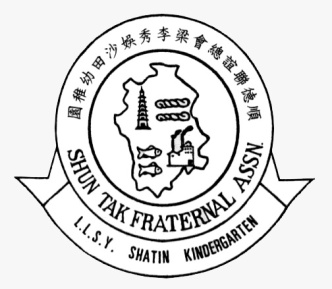 順德聯誼總會梁李秀娛沙田幼稚園S.T.F.A Leung Lee Sau Yau (Shatin) Kindergarten2022/2023 學年入學申請表Application Form for Admission申請人資料 Applicant’s Particulars父母及監護人資料Parent / Guardian Information                                                                                  (請圈上主要聯絡人次序)兄弟姊妹資料 Details of other Siblings現就讀本園之*兄/姊：Elder * brother/sister is currently studying in this kindergarten:曾就讀本園之親屬：Family members who graduated from this kindergarten:姓名 Name :	 班別 Class :姓名 Name :                           關係Relationship :  畢業年份Year of Graduation :擬入讀班級 Class Applied(請以 1,2,3 排列你的優先次序 Mark priority1,2,3)
此表格所提供的個人資料會用作處理幼稚園入學申請之用。申請程序完成後，所有提供資料將被銷毀。Personal data in this form is provided for processing application for kindergarten admission. After completion of the application procedure, all information provided will be disposed of.
家長/監護人簽署                        正楷姓名	 日期Signature of Parent /Guardian : 	  Name:                                                	Date: 	校方填寫 For office use only中文姓名Name in Chinese性別Gender男 Male    女 Female近照RecentPhoto (1.5”x2”)英文姓名Name in English家中常用語言Spoken language at home近照RecentPhoto (1.5”x2”)出生日期Date of Birth年	月	日 	Year 	Month_ 	Day出生地點Place of Birth近照RecentPhoto (1.5”x2”)出生證明書號碼Birth Certificate No.籍貫Nationality近照RecentPhoto (1.5”x2”)其他證件Others Document No.聯絡電話Contact No.近照RecentPhoto (1.5”x2”)住址Home Address父親姓名Father’s Name職業Occupation手提電話  MobileNo.                                (1/2/3)母親姓名Mother’s Name職業Occupation手提電話Mobile No.                                      (1/2/3)監護人Guardian與幼兒關係Relationship手提電話Mobile No.                               (1/2/3)姓名 Name性別 Gender年齡 Age就讀學校 Present School Attending上午班Morning Class (9:00-12:00)	下午班Afternoon Class (1:30-4:30)	全日班Whole Day (8:00-4:30)	幼兒班(K.1) 低班(K.2) 高班(K.3)	 	是否已申請了「2021/2022 年度註冊証」“Registration Certificate for Kindergarten Admission”是否已申請了「2021/2022 年度註冊証」“Registration Certificate for Kindergarten Admission”是否已申請了「2021/2022 年度註冊証」“Registration Certificate for Kindergarten Admission”是 Yes    否 No如閣下所選的志願班別編配時，是否同意接納本園的安排If the session are not your choice, are you willing to accept the school’s arrangement?如閣下所選的志願班別編配時，是否同意接納本園的安排If the session are not your choice, are you willing to accept the school’s arrangement?如閣下所選的志願班別編配時，是否同意接納本園的安排If the session are not your choice, are you willing to accept the school’s arrangement?願意Yes不願意No